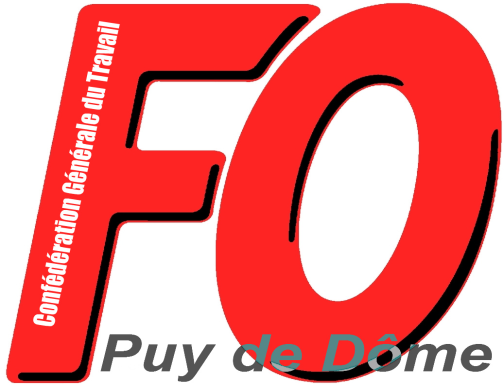 Permanences Impôts 2016Comme chaque année, l’UD Force Ouvrière organise en relation avec nos camarades du Syndicat FO des Finances Publiques des permanences d’information, de renseignements et d’aide dans le cadre de la déclaration des revenus.Union Locale de THIERS   pas de permanence cette annéeUnion Locale d’ISSOIRE   lundi 2 Mai de 14H00 à 19H00   samedi 14 Mai de 9H00 à 12H30Union Locale de SAINT ELOY LES MINES  la date reste à fixerUnion Départementale    lundi 25 Avril de 10H00 à 19H00    mardi 3 Mai de 10H00 à 19H00mercredi 11 Mai de 10H00 à 19H00mardi 17 Mai de 10H00 à 19H30Hôpital de Riom   pas de permanence cette annéeDes imprimés vierges seront à disposition sur place si nécessaire. Le calcul de l’imposition sera effectué ultérieurement et communiqué soit par téléphone soit en venant le retirer à l'UD (Clermont-Fd) ou dans l'Union Locale dont vous dépendez.